Name _________________________________MONDAYConvert the following improper fractions into mixed numbers by creating a drawing. 1.  9%					2.  8#	3.  8$	Find the greatest common factor (GCF) for the following numbers.GCF = _____GCF = _____GCF = _____www.forrestmath.weebly.comAdd/Sub Fractions HW #2TUESDAYBuild on last week’s work. Find LCM, make like denominators, and then decide if the added answer is improper. If it is… change it to a mixed number! 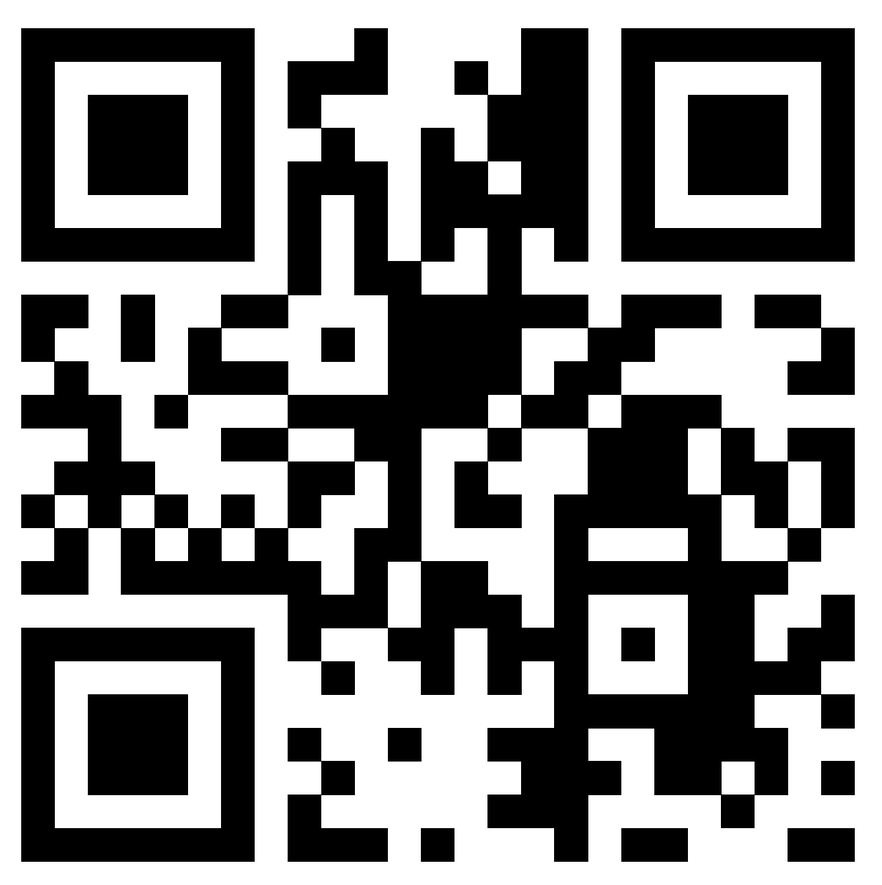 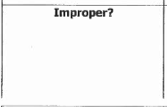 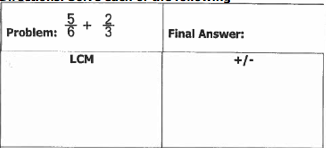 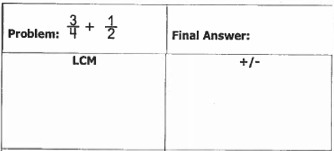 WEDNESDAYComplete the 4-square! Practice makes perfect. Go through all four steps of adding or subtracting fractions. 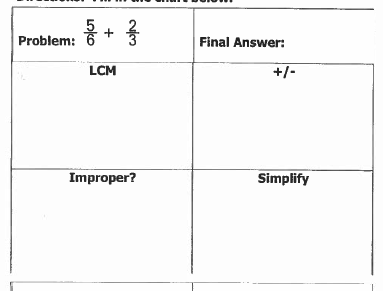 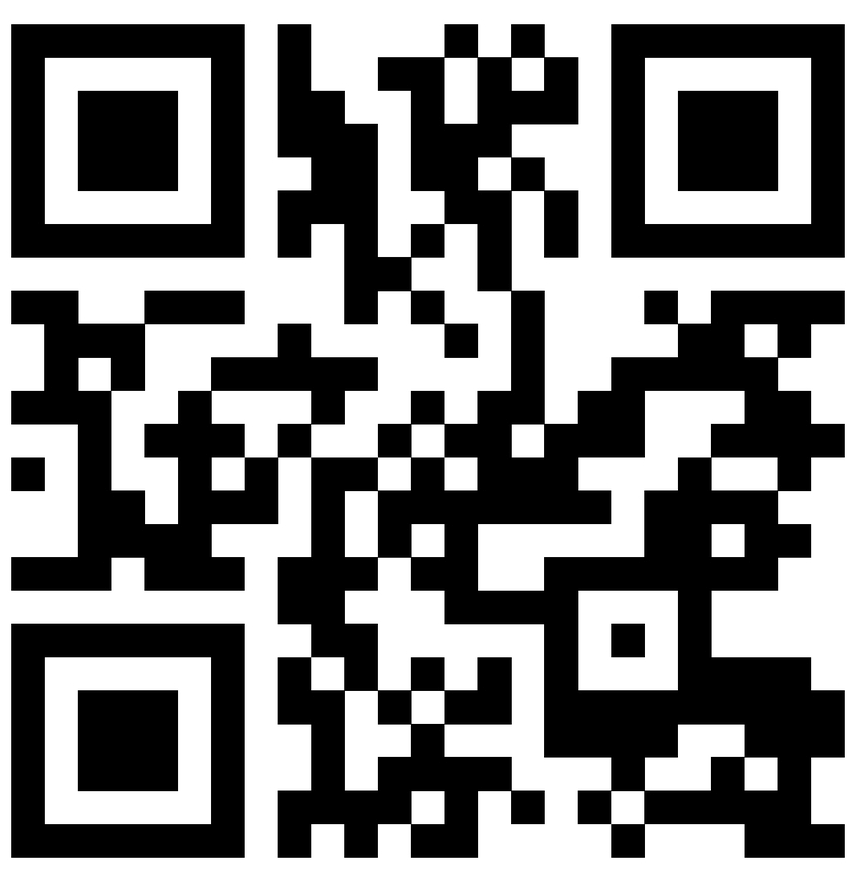 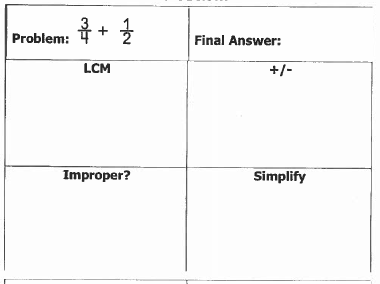 THURSDAYSubtract the following fractions. Go through all steps.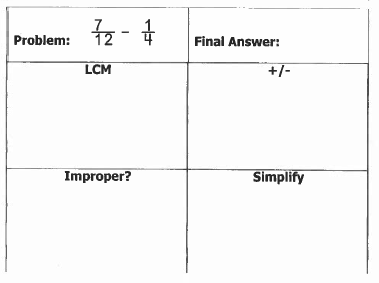 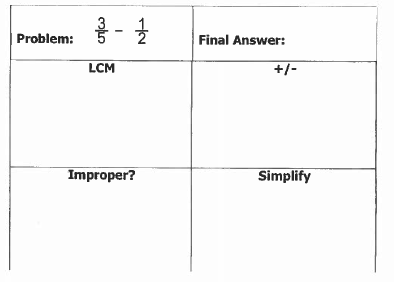 814102061232